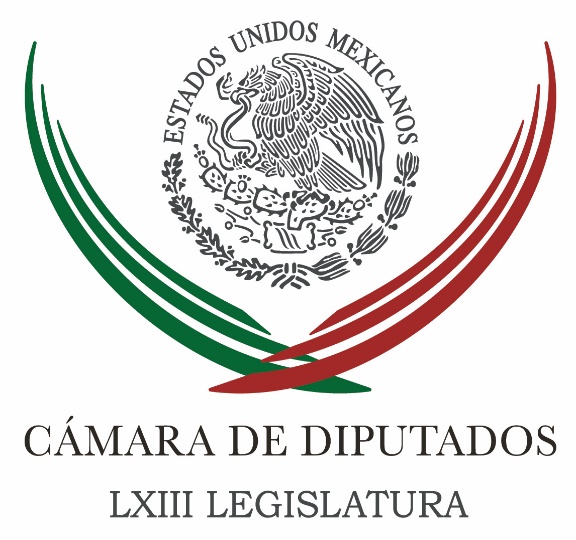 Carpeta InformativaFin de SemanaResumen: Diputados apoyan a Duarte y se oponen a sanción del PRIPide Zambrano a Ejecutivo aclarar avances al salario mínimo24 septiembre de 2016TEMA(S): Información GeneralFECHA: 24/09/2016HORA: 11:58NOTICIERO: MVS Noticias OnlineEMISIÓN: Fin de semanaESTACION: InternetGRUPO: MVS Noticias0Diputados apoyan a Duarte y se oponen a sanción del PRIVeinte diputados federales del Partido Revolucionario Institucional (PRI) y del Partido Verde Ecologista de México (PVEM), de la bancada veracruzana refrendaron su “incondicional apoyo” al Gobernador de Veracruz, Javier Duarte de Ochoa. A través de un desplegado publicado en medios de circulación nacional reprocharon a la dirigencia nacional del PRI las expresiones de retirar los derechos políticos al mandatario priista. “Los integrantes de la Diputación Federal Veracruzana conformada por 16 diputados del PRI y 4 del PVEM, consideramos injustas y desproporcionadas las expresiones en torno a la supuesta sanción en contra del Gobernador Javier Duarte de Ochoa, basadas en las denuncias presentadas en su contra por el entonces candidato a la gubernatura del PAN Miguel Ángel Yunes Linares”.Entre los firmantes está Javier Herrera Borunda, diputado plurinominal del PVEM, hijo del antecesor de Duarte de Ochoa, Fidel Herrera Beltrán. Para los legisladores “es ingenuo pensar el sancionar a un militante que durante su vida política ha apoyado al partido donde milita teniendo como único sustento los señalamientos que nuestros adversarios políticos han hecho en contra de él”.Manifiestan que además, en este hecho se está vulnerando el principio de la presunción de inocencia, que es fundamental en un Estado de Derecho, “sorprendentemente, por los dichos de nuestros opositores quienes tienen el interés natural de denostar y desprestigiar a las autoridades emanadas de nuestras filas”.Los diputados federales veracruzanos afirman que Javier Duarte “no se encuentra solo y que cuentas con las veinte diputadas y diputados federales veracruzanos”.El desplegado lo firman los diputados Sofía Del Sagrario de León Maza, María del Carmen Pinete Vargas, Paulino Vázquez Villalobos, Heidi Salazar Espinosa, Edgar Spinoso Carrera, Adolfo Mota Hernández, Noemí Guzmán Lagunes, Miguel Ángel Sedas Castro, José Luis Sáenz Soto, Fidel Kuri Grajales, Marco Antonio Aguilar Yunes, Antonio Tarek Abdalá, Lillian Zepahua García, Jorge Carvallo Delfín, Erick Lagos Hernández, Cirilo Vázquez Parissi, Oswaldo Cházaro Montalvo, Adriana Sarur Torre, Carlos Quinto Guillén y Javier Herrera Borunda. /psg/m. TEMA(S): Trabajo LegislativoFECHA: 24/09/2016HORA: 14:33NOTICIERO: MVS Noticias OnlineEMISIÓN: Fin de semanaESTACION: InternetGRUPO: MVS Noticias0Pide Zambrano a Ejecutivo aclarar avances al salario mínimoEl vicecoordinador del PRD en la Cámara de Diputados, Jesús Zambrano Grijalva, exigió al Gobierno Federal que diga a los trabajadores de nuestro país hasta cuándo tendrán que “apretarse el cinturón” por las políticas de austeridad que se han venido aplicando. En un comunicado, el legislador por el PRD pidió al Ejecutivo Federal que aclare también los avances en el incremento del salario mínimo que, desde junio pasado, tiene pendiente por anunciar.Jesús Zambrano destacó que la mala conducción de la economía del país ha llevado incluso a la Comisión Nacional de los Derechos Humanos a intervenir para señalar la necesidad de incrementar el “mini salario” de los trabajadores.Recordó que la CNDH advirtió que si el monto de los ingresos mínimos no asegura las satisfacciones para vivir dignamente y cubrir las necesidades materiales, sociales, culturales y educativas, sólo obstruye la realización de otros derechos.Ante esta situación, el senador perredista indicó que el Gobierno Federal no está acatando la ley ni actuando con responsabilidad, particularmente en lo que se refiere al uso de los recursos para invertirlos correctamente y destinarlos a áreas productivas.Resaltó que el país va “de mal en peor”, por lo que, afirmó, sólo con una alternancia política (ya sea por un partido o una coalición) se podrá reorientar el rumbo y revertir las tendencias negativas que se tienen. /psg/m. 